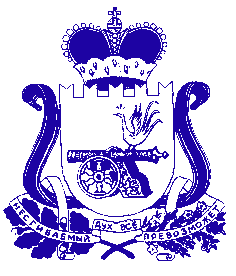 Администрация ЗИМНИЦКОГО СЕЛЬСКОГО ПОСЕЛЕНИЯ СафоновскОГО районА Смоленской областиПОСТАНОВЛЕНИЕот  21.03.2023  № 21В соответствии с Федеральным законом от 06 октября 2003 года №131-ФЗ «Об общих принципах организации местного самоуправления в Российской Федерации», Федеральным законом от 21.07.2005 №115-ФЗ «О концессионных соглашениях», Порядком формирования и утверждения перечня объектов муниципального образования Зимницкого сельского поселения Сафоновского района Смоленской области, в отношении которых планируется заключение концессионных соглашений, утвержденного постановлением Администрации муниципального образования Зимницкого сельского поселения Сафоновского района Смоленской области от 21.03.2023 №20, руководствуясь Уставом муниципального образования Зимницкого сельского поселения Сафоновского района Смоленской области, Администрация муниципального образования Зимницкого сельского поселения Сафоновского района Смоленской областиПОСТАНОВЛЯЕТ:1.Утвердить перечень объектов муниципального образования Зимницкого сельского поселения Сафоновского района Смоленской области, в отношении которых планируется заключение концессионных соглашений (Приложение №1).2. Настоящее постановление разместить на официальном сайте:- государственной информационной системы Официальный сайт Российской Федерации в информационно-телекоммуникационной сети «Интернет» www.torgi.gov.ru;- Администрации муниципального образования Зимницкого сельского поселения Сафоновского района Смоленской области http://zimnitsa.admin-safonovo.ru.3. Настоящее постановление вступает в силу со дня его официального опубликования (обнародования).Глава Администрации Зимницкого сельского поселения Сафоновского района Смоленской области                                                                            Бессонова М.В.Перечень объектов, в отношении которых планируется заключение концессионных соглашений Об утверждении перечня объектов муниципального образования Зимницкого сельского поселения Сафоновского района Смоленской области, в отношении которых планируется заключение концессионного соглашенияПриложение №1 к постановлению Администрации                                                                            Зимницкого сельского поселения                                                                                             Сафоновского района Смоленской областиот 21.03.2023 №21 № п/пНаименование объекта, адрес и (или) местоположение объектаВид работ в рамках концессионного соглашения (строительство и (или) реконструкция)Характеристика объектаПредполагаемая  сфера применения объекта Кадастровый номер недвижимого имущества1Артезианская скважина, водонапорная башня д.Кононово, Смоленская область, Сафоновский районЕмкость 40 м(3), ввод в эксплуатацию 1991 г.Водоснабжение2Водопровод, д.Кононово, Смоленская область, Сафоновский районПротяженность 2559 м, ввод в эксплуатацию 1985 г.Водоснабжение3Артезианская скважина, водонапорная башня д.Зимницы, Смоленская область, Сафоновский районЕмкость 25 м(3), ввод в эксплуатацию 1972 г.Водоснабжение4Водопровод, д.Зимницы, Смоленская область, Сафоновский районЕмкость 2830м, ввод в эксплуатацию 1976 г.Водоснабжение